G You change your D mind like a Am girl changes C clothesYeah, G you be a D mess like a Am girl I would C knowAnd G you over D think, always Am speak cryptiCcallyI should G know that D you're no good for Am me CChorus'Cause you're G hot and you're cold, You're D yes and you're noYou're Am in and you're out, You're C up and you're downYou're G wrong when it's right, It’s D black and it's whiteWe Am fight, we break up, We C kiss, we make upYou, G you don't really wanna D stay, noBut you, Am you don't really wanna C go, oh'Cause you're G hot and you're cold, You're D yes and you're noYou're Am in and you're out, You're C up and you're downG		 D		 Am		 CG We used to D be just like Am twins, so in C syncThe G same enerD gy now's a Am dead battCeryUsed to G laugh 'bout noDthing, now you're Am plain borCingI should G know that D you're not Am gonna C changeChorusBridge (Optional)C Someone call the G doctor, D Got a case of a love disorderC Stuck on a roller G coaster, D Can't get off this rideGx You change your Dx mind like a Amx girl changes Cx clothesX=single strum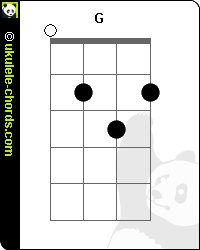 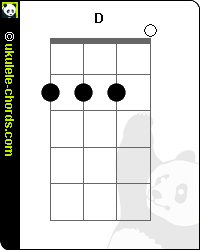 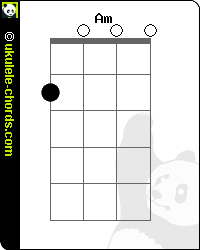 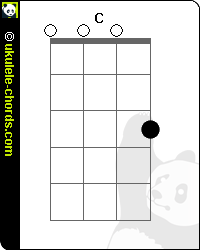 